ANGLEŠČINA 9. RAZRED, 10. TEDEN ( 18. 5. – 22. 5. 2020)Courses and careersV učbeniku na strani 62 si poglejte slike in jim poiščite primerne fraze ( naloga 1). V zvezek si jih zapišite po vrsti ( naslov koz zgoraj). Nato zapišite besed iz okvirčka pri nalogi 2 ( construction, teaching…).Za vsako skupino pripišite 2 ali 3 poklice, ki tja spadajo,npr.: entertainment- actors, singers, show host….). Nato odgovorite še na vprašanja pri nalogi 6 ( v zvezek).V učbeniku na strani 65 si preberite besedilo Is school the best place to learn?V zvezek utemeljite svojo strinjanje/nestrinjanje z zapisanim.V DZ na strani 50 rešite nalogi 1 in 2 ter vse naloge na straneh 52 in 53. Take care! Your English teacher  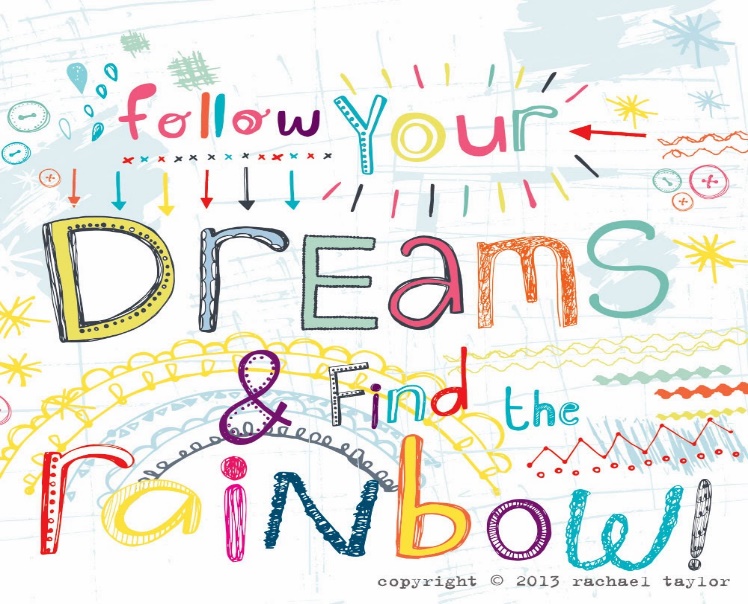 